TableS1 Baseline characteristics of the study population after IPTW.TableS2 Subgroup analysis of the associations between ICU all-cause mortality and thiamine received.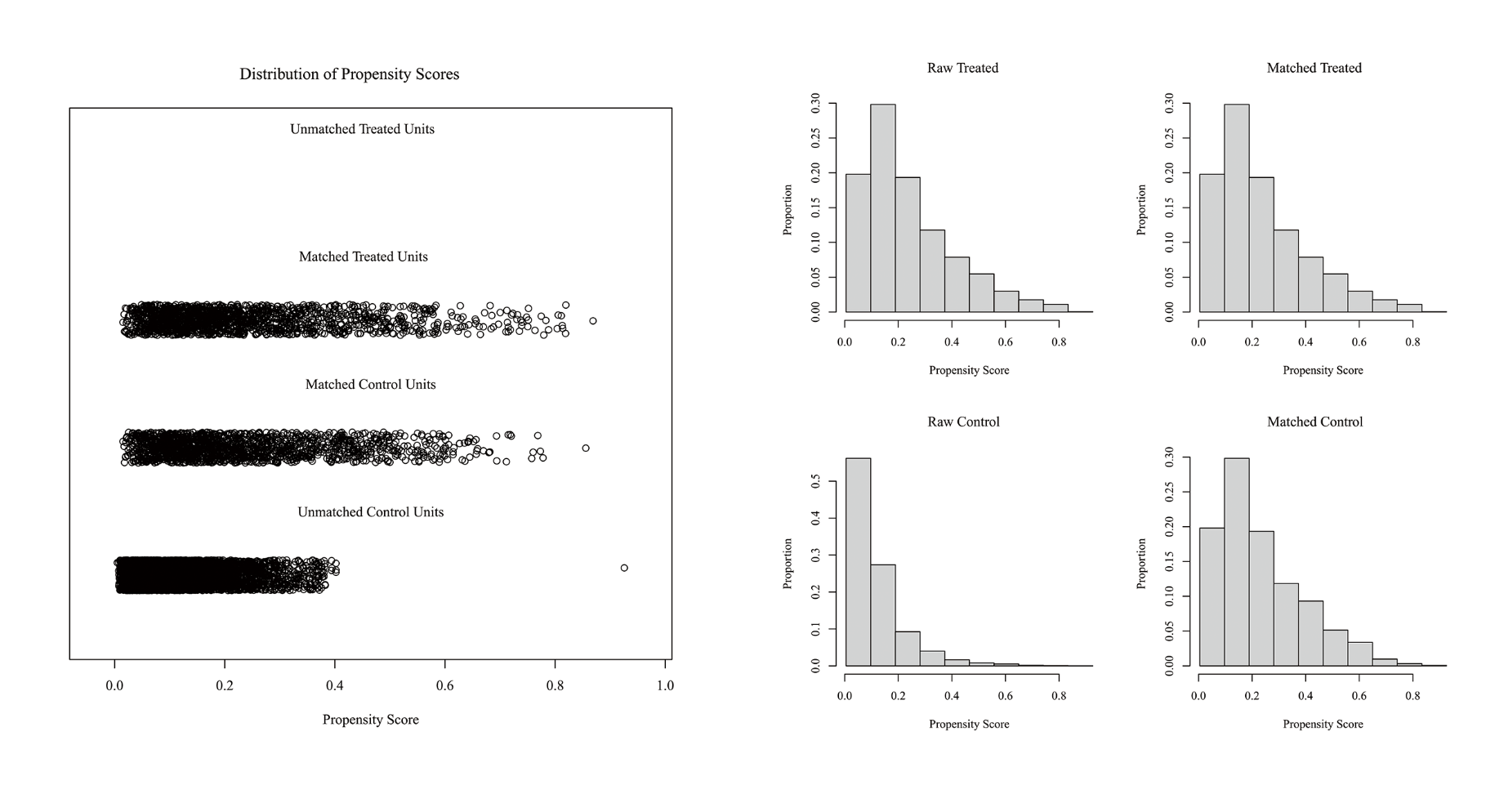 Figure S1 Distribution of 1:1 propensity Matching Score in Cluster(A) and Histogram(B).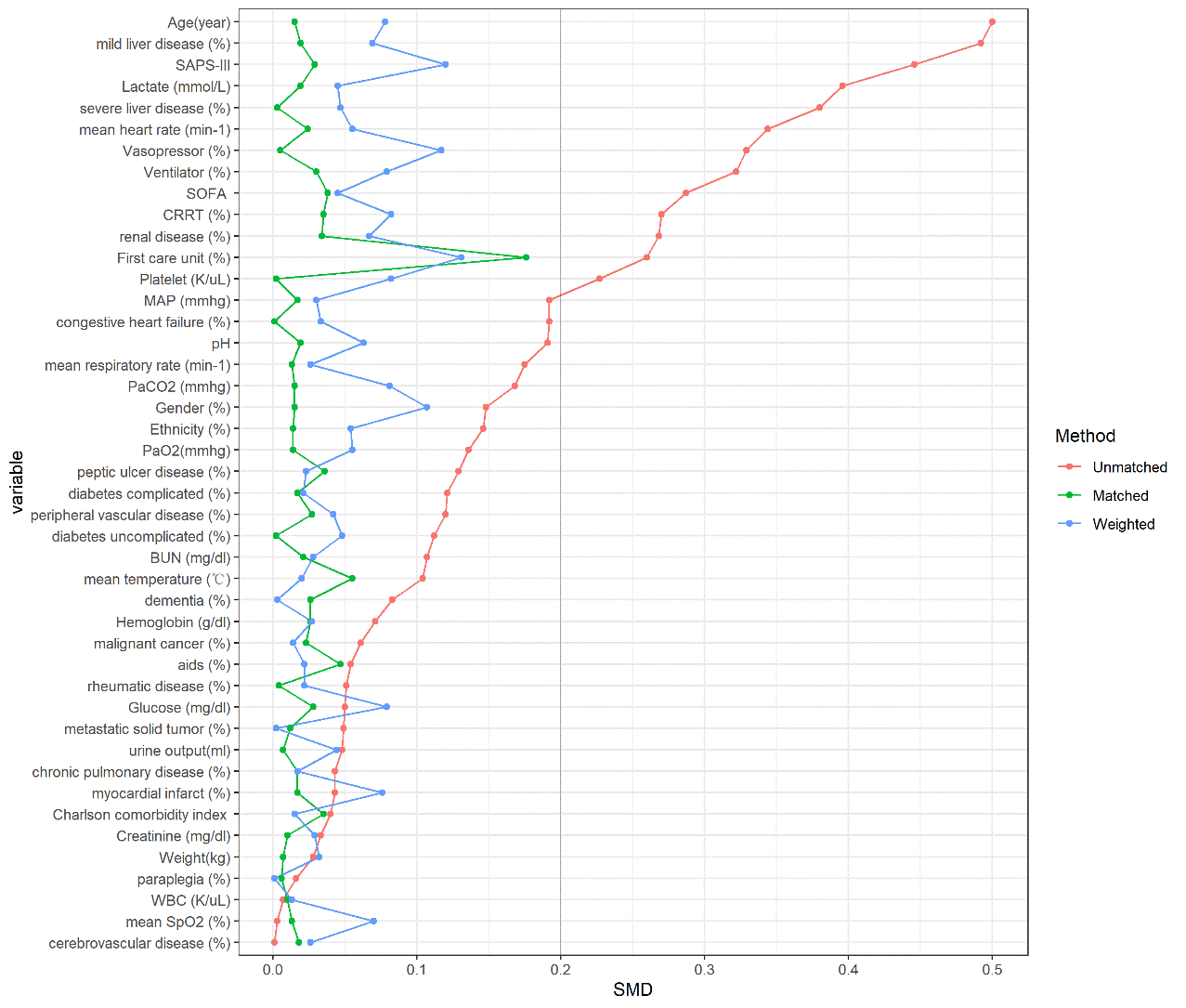 Figure S2 SMD of covariable before and after PSM, IPTW.CharacteristicAfter IPTWAfter IPTWCharacteristicTURTRP SMDn11429.99285.4Age(year)   65.44 (15.83)  64.23 (15.26)0.024 0.078 Gender (%)0.002 0.107 male  5945.9 (52.0)  5324.4 (57.3) female  5484.0 (48.0)  3961.0 (42.7) Weight(kg)   82.16 (26.45)  81.33 (25.53)0.336 0.032 Ethnicity (%)0.263 0.054 White  7705.5 (67.4)  6029.7 (64.9) Black  1292.2 (11.3)  1090.3 (11.7) Others  2432.2 (21.3)  2165.4 (23.3) First care unit (%)0.002 0.131 MICU/SICU/TSICU  8951.4 (78.3)  7660.0 (82.5) CCU  2104.2 (18.4)  1269.1 (13.7) Others   374.3 ( 3.3)   356.4 ( 3.8) Severe ScoreSOFA     3.56 (1.86)   3.64 (1.95)0.131 0.045 SAPS III   59.87 (24.91)  62.87 (25.30)<0.0010.120 Ventilator (%)0.037 0.079 no  3767.8 (33.0)  2722.2 (29.3) yes  7662.1 (67.0)  6563.2 (70.7) Vasopressor (%)0.001 0.117 no  6458.1 (56.5)  4703.4 (50.7) yes  4971.8 (43.5)  4582.0 (49.3) CRRT (%)0.004 0.082 no 10563.2 (92.4)  8366.0 (90.1) yes   866.7 ( 7.6)   919.4 ( 9.9) Charlson comorbidity index     3.11 (2.57)   3.07 (2.44)0.653 0.015 Comorbiditiesmyocardial infarct (%)0.035 0.076 no  9656.0 (84.5)  7580.2 (81.6) yes  1773.9 (15.5)  1705.2 (18.4) congestive heart failure (%)0.360 0.033 no  7789.6 (68.2)  6469.7 (69.7) yes  3640.3 (31.8)  2815.7 (30.3) peripheral vascular disease (%)0.257 0.042 no 10112.0 (88.5)  8336.5 (89.8) yes  1317.9 (11.5)   948.9 (10.2) cerebrovascular disease (%)0.447 0.026 no  9755.1 (85.3)  7837.7 (84.4) yes  1674.8 (14.7)  1447.7 (15.6) dementia (%)0.936 0.003 no 10823.3 (94.7)  8786.7 (94.6) yes   606.6 ( 5.3)   498.8 ( 5.4) chronic pulmonary disease (%)0.618 0.017 no  8484.2 (74.2)  6962.2 (75.0) yes  2945.7 (25.8)  2323.2 (25.0) rheumatic disease (%)0.572 0.022 no 11004.1 (96.3)  8977.0 (96.7) yes   425.8 ( 3.7)   308.5 ( 3.3) peptic ulcer disease (%)0.397 0.023 no 11080.0 (96.9)  8963.5 (96.5) yes   349.9 ( 3.1)   321.9 ( 3.5) mild liver disease (%)0.009 0.069 no  9638.7 (84.3)  7589.0 (81.7) yes  1791.2 (15.7)  1696.4 (18.3) severe liver disease (%)0.0480.047 no10510.0 (92.0)8414.4 (90.6)yes919.9 ( 8.0)871.1 ( 9.4)diabetes uncomplicated (%)0.176 0.048 no  8563.0 (74.9)  7145.9 (77.0) yes  2866.9 (25.1)  2139.5 (23.0) diabetes complicated (%)0.559 0.021 no 10102.6 (88.4)  8269.5 (89.1) yes  1327.3 (11.6)  1015.9 (10.9) paraplegia (%)0.970 0.001 no 10748.8 (94.0)  8729.1 (94.0) yes   681.1 ( 6.0)   556.4 ( 6.0) renal disease (%)0.076 0.067 no  8379.0 (73.3)  7076.3 (76.2) yes  3050.9 (26.7)  2209.1 (23.8) malignant cancer (%)0.682 0.014 no  9939.2 (87.0)  8119.0 (87.4) yes  1490.7 (13.0)  1166.4 (12.6) metastatic solid tumor (%)0.965 0.002 no 10798.6 (94.5)  8769.1 (94.4) yes   631.3 ( 5.5)   516.4 ( 5.6) aids (%)0.409 0.022 no 11320.9 (99.0)  9176.2 (98.8) yes   109.0 ( 1.0)   109.2 ( 1.2) Laboratory testsWhite blood cell (K/uL)   13.52 (11.16)  13.39 (9.67)0.688 0.013 Hemoglobin (g/dl)   10.18 (2.14)  10.24 (2.19)0.410 0.027 Platelet (K/uL)  208.84 (123.29) 198.41 (129.87)0.018 0.082 Lactate (mmol/L)    2.20 (1.70)   2.28 (1.80)0.094 0.045 Creatinine (mg/dl)    1.74 (1.76)   1.70 (1.57)0.358 0.029 Urea nitrogen (mg/dl)   33.39 (26.16)  32.66 (26.24)0.410 0.028 Glucose (mg/dl)  152.17 (85.41) 145.82 (75.96)0.007 0.079 PaCO2 (mmhg)   42.15 (12.70)  41.17 (11.47)0.009 0.081 pH    7.36 (0.10)   7.36 (0.10)0.038 0.063 PaO2 (mmhg)  123.30 (101.75) 117.86 (96.83)0.105 0.055 Vital signsHeart rate (beats/min)   88.52 (16.60)  89.44 (16.45)0.086 0.055 Mean arterial pressure (mmhg)   75.42 (10.30)  75.73 (10.53)0.361 0.030 Respiratory rate (breaths/min)   20.20 (4.11)  20.30 (4.10)0.414 0.026 Temperature (℃)   36.90 (0.61)  36.92 (0.59)0.510 0.020 SpO2 (%)   96.95 (2.14)  97.10 (2.03)0.027 0.070 urine output(ml) 1624.73 (1231.89)1571.10 (1228.90)0.176 0.044 OutcomesICU mortality0.1090.048no  9935.1 (86.9)7916.3 (85.3)yes  1494.8 (13.1)1369.1 (14.7)Length of ICU stay (days)    7.95 (11.29)  10.44 (10.42)<0.0010.230TUR groupTR groupHR(95%CI)p-valuep-interactionAge0.113 <65(n=5210)Reference0.85(0.71,1.03)0.099 ≥65(n=6343)Reference0.78(0.64,0.95)0.012 Gender0.312 male(n=6040)Reference0.92(0.78,1.09)0.347 female(n=5513)Reference0.52(0.12,2.16)0.367 SOFA0.156 <6(n=4687)Reference0.52(0.30,0.89)0.018 ≥6(n=6866)Reference0.86(0.75,0.99)0.036 SASPIII0.700 <55(n=5595)Reference0.71(0.43,1.16)0.170 ≥55(n=5958)Reference0.85(0.74,0.98)0.026 Ventilator0.491 No(n=3759)Reference0.50(0.23,1.08)0.078 Yes(n=7794)Reference0.84(0.73,0.96)0.010 Vasopressor0.298 No(n=6478)Reference0.77(0.53,1.13)0.181 Yes(n=5075)Reference0.85(0.73,0.98)0.023 CRRT0.410 No(n=10639)Reference0.79(0.67,0.93)0.004 Yes(n=914)Reference0.94(0.74,1.19)0.601 Myocardial infarct0.034*No(n=9735)Reference0.88(0.76,1.01)0.075 Yes(n=1818)Reference0.61(0.44,0.87)0.006 Congestive heart failure0.425 No(n=7897)Reference0.82(0.70,0.97)0.019 Yes(n=3656)Reference0.83(0.65,1.06)0.138 Cerebrovascular disease0.052 No(n=9847)Reference0.79(0.68,0.92)0.002 Yes(n=1706)Reference1.10(0.79,1.53)0.566 Mild liver disease0.186 No(n=9682)Reference0.79(0.67,0.93)0.006 Yes(n=1871)Reference0.88(0.70,1.10)0.250 Sever liver disease0.095 No(n=10580)Reference0.79(0.67,0.92)0.002 Yes(n=973)Reference0.94(0.70,1.27)0.675 Diabetes uncomplicated0.594 No(n=8689)Reference0.82(0.70,0.95)0.008 Yes(n=2864)Reference0.83(0.62,1.12)0.237 Diabetes complicated0.412 No(n=10224)Reference0.81(0.70,0.94)0.005 Yes(n=1329)Reference0.97(0.62,1.51)0.901 